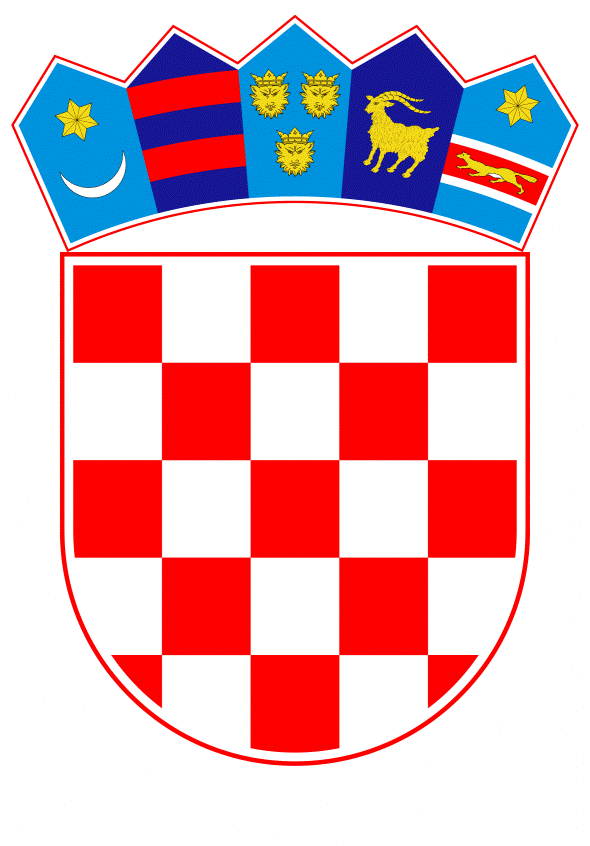 VLADA REPUBLIKE HRVATSKEZagreb, 4. srpnja 2024.______________________________________________________________________________________________________________________________________________________________________________________________________________________________Banski dvori | Trg Sv. Marka 2  | 10000 Zagreb | tel. 01 4569 222 | vlada.gov.hrPRIJEDLOG Na temelju članka 5. i članka 6. stavka 1. Zakona o lokalnim izborima („Narodne novine“, br. 144/12., 121/16., 98/19., 42/20., 144/20. i 37/21.), a u vezi s člankom 40.d stavkom 1. Zakona o lokalnoj i područnoj (regionalnoj) samoupravi („Narodne novine“, br. 33/01., 60/01., 129/05., 109/07., 125/08., 36/09., 150/11., 144/12., 19/13. – pročišćeni tekst, 137/15. – ispravak, 123/17., 98/19. i 144/20.), Vlada Republike Hrvatske je na sjednici održanoj 4. srpnja 2024. godine donijelaODLUKUO RASPISIVANJU PRIJEVREMENIH IZBORA ZA OPĆINSKOG NAČELNIKA OPĆINE SMOKVICAI.Raspisuju se prijevremeni izbori za općinskog načelnika Općine Smokvica.II.Za dan provedbe izbora određuje se nedjelja, 18. kolovoza 2024. godine.III.Ova Odluka objavit će se u „Narodnim novinama“, a stupa na snagu 18. srpnja 2024. godine. Klasa: Urbroj: Zagreb, _____________ObrazloženjeOpćinski načelnik Općine Smokvica, izabran na redovnim izborima 2021. godine, podnio je ostavku koja je zaprimljena i urudžbirana u stručnim službama Općine Smokvica 3. lipnja 2024. godine (vidljivo iz prijamnog štambilja) te je toga dana općinskom načelniku sukladno zakonu, prestao mandat.U članku 40.a stavku 1. Zakona o lokalnoj područnoj (regionalnoj) samoupravi propisano je da općinskom načelniku, gradonačelniku, odnosno županu i njihovim zamjenicima mandat prestaje po sili zakona u slučajevima propisanim posebnim zakonom. 	Zakonom o lokalnim izborima u članku 93. stavku 1. točki 1. propisano je da općinskom načelniku, gradonačelniku i županu, odnosno njihovim zamjenicima mandat prestaje po sili zakona ako podnese ostavku, danom dostave pisane ostavke sukladno pravilima o dostavi propisanim Zakonom o općem upravnom postupku.	Sukladno članku 40.d stavku 1. Zakona o lokalnoj i područnoj (regionalnoj) samoupravi ako prije isteka mandata prestane mandat općinskom načelniku i gradonačelniku koji nemaju zamjenika, u toj jedinici lokalne samouprave raspisat će se prijevremeni izbori za općinskog načelnika, odnosno gradonačelnika. Do provedbe prijevremenih izbora dužnost općinskog načelnika, odnosno gradonačelnika obnašat će povjerenik Vlade Republike Hrvatske. 	U skladu s člankom 93. stavkom 1. točkom 1. Zakona o lokalnim izborima mandat općinskog načelnika Općine Smokvica je prestao zaprimanjem pisane ostavke u Općini Smokvica 3. lipnja 2024. godine.	U skladu s člankom 5. Zakona o lokalnim izborima, Vlada Republike Hrvatske raspisuje izbore za općinske načelnike, gradonačelnike i župane te njihove zamjenike. 	Temeljem članka 6. stavaka 1. i 2. Zakona o lokalnim izborima odlukom Vlade Republike Hrvatske kojom se raspisuju izbori određuje se dan njihove provedbe, a od dana raspisivanja izbora do dana održavanja izbora ne može proteći manje od 30 niti više od 60 dana. Sukladno članku 7. stavku 3. Zakona o lokalnim izborima, prijevremeni izbori za općinskog načelnika, gradonačelnika i župana raspisuju se u slučajevima kada je to propisano zakonom koji uređuje sustav lokalne i područne (regionalne) samouprave, a održavaju se u roku od 90 dana od dana prestanka mandata općinskog načelnika, gradonačelnika, odnosno župana. Slijedom navedenog, krajnji rok za održavanje prijevremenih izbora za općinskog načelnika Općine Smokvica je 1. rujna 2024. godine (nedjelja).  Slijedom odredbi članka 41. Zakona o lokalnoj i područnoj (regionalnoj) samoupravi u jedinici lokalne samouprave koja ima manje od 10.000 stanovnika općinski načelnik, odnosno gradonačelnik bira se bez zamjenika.	Prema Popisu stanovništva, kućanstava i stanova 2021. Općina Smokvica ima 868 stanovnika te stoga općinski načelnik nema zamjenika. 	Slijedom navedenog, Vlada Republike Hrvatske donijela je odluku o raspisivanju prijevremenih izbora za općinskog načelnika Općine Smokvica. Predlagatelj:Ministarstvo pravosuđa, uprave i digitalne transformacije Predmet:Prijedlog odluke o raspisivanju prijevremenih izbora za općinskog načelnika Općine Smokvica PREDSJEDNIK mr. sc. Andrej Plenković  